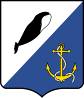 АДМИНИСТРАЦИЯПРОВИДЕНСКОГО ГОРОДСКОГО ОКРУГАПОСТАНОВЛЕНИЕВ целях уточнения отдельных положений нормативно правового акта, Администрация Провиденского городского округаПОСТАНОВЛЯЕТ:1.	Внести в постановление Администрации Провиденского городского округа от 01 июня 2020 года № 150 «Об утверждении Порядка предоставления субсидии из бюджета Провиденского городского округа в 2020 году субъектам предпринимательской деятельности в условиях ухудшения ситуации в связи с распространением новой коронавирусной инфекции, в целях финансового обеспечения (возмещения) части затрат по оплате коммунальных услуг, потребленных в процессе ведения предпринимательской деятельности в поселке городского типа Провидения Чукотского автономного округа» следующее изменение:        1) абзац первый подпункта 1.4. пункта 1 изложить в следующей редакции:«1.4. К субъектам предпринимательской деятельности в целях настоящего Порядка относятся индивидуальные предприниматели и юридические лица (за исключением государственных или муниципальных унитарных предприятий, некоммерческих корпоративных организаций, некоммерческих унитарных организаций, хозяйственных товариществ и обществ, доля участия Российской Федерации, субъекта Российской Федерации либо муниципального образования в уставных (складочных) капиталах которых превышает 25 процентов), имеющие на праве собственности, ином законном основании для владения, пользования и распоряжения объекты недвижимости, за исключением жилых помещений (здания, строения, сооружения, помещения), расположенные в городах и (или) поселках городского типа и используемые для осуществления предпринимательской деятельности для производства товаров (работ, услуг) по следующим разделам Общероссийского классификатора видов экономической деятельности ОК 029-2014 (КДЕС Ред. 2):";       2) абзац четвертый подпункта 2.4.2. пункта 2 изложить в следующей редакции:«V2 = ∑ i (Тпi х Сндс) х (Piпр х (Пвд / Побщ))».2. Настоящее постановление разместить на официальном сайте Провиденского городского округа.	3. Контроль за исполнением настоящего постановления возложить на Управление финансов, экономики и имущественных отношений администрации Провиденского городского округа (Веденьева Т.Г.)Заместительглавы Администрации                                                                     Д.В. РекунПодготовил:	М.Б. Сапрыкина Согласовано:	Т.Г. Веденьева                                                                                 Е.А. Красикова Разослано: дело, Управление финансов, экономики и имущественных отношений администрации Провиденского городского округаОт 20 октября 2020 г.                    № 282пгт. ПровиденияО внесении изменений в постановление Администрации Провиденского городского округа от 01 июня 2020 года № 150 «Об утверждении Порядка предоставления субсидии из бюджета Провиденского городского округа в 2020 году субъектам предпринимательской деятельности в условиях ухудшения ситуации в связи с распространением новой коронавирусной инфекции, в целях финансового обеспечения (возмещения) части затрат по оплате коммунальных услуг, потребленных в процессе ведения предпринимательской деятельности в поселке городского типа Провидения Чукотского автономного округа»